 Российская Федерация	                                  Россия Федерациязы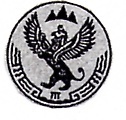 Республика Алтай	                          Алтай РеспубликаУлаганский район                                                                  Улаган аймагындагыМуниципальное образование	     Муниципал тозолмо                                                                                                               «Улаганское сельское поселение»                 «Улаган jурттын jеезези»=====================================================================================                         ПОСТАНОВЛЕНИЕ                                                                                JОП                                                                                                                                                                                                                                                                       от «_____»_______________2020 г. №________О подготовке и реализациибюджетных инвестиций в благоустройствотерритории муниципального образованияУлаганское сельское поселениеУлаганского района Республики Алтай	На основании Федерального закона от 06.10.2003 г. № 131-ФЗ «Об общих принципах организации местного самоуправления в Российской Федерации», Государственной программы «Комплексное развитие сельских территорий», Устава муниципального образования Улаганское сельское поселение Улаганского района, принятого Решением Совета депутатов Улаганского сельского поселения Улаганского района Республики Алтай от 14 июня 2016 года № 21-2ПОСТАНОВЛЯЮ: 	1.В целях обеспечения работ по благоустройству территории сельского поселения, при подготовке проектно-сметной документации по объекту: «Благоустройство сквера на земельном участке с кадастровым номером 04:09:040301:191 по адресу: Республика Алтай, Улаганский район, с. Улаган, ул. Трактовая, д.1Б принять и согласовать следующее:- на земельном участке площадью 14919 кв.м. организовать сквер отдыха;-предполагаемая предельная стоимость работ по благоустройству земельного участка 1800,0 тыс. рублей;- сумма ассигнований из федерального бюджета 1260, 0 тыс. рублей; - сумма софинансирования из местного бюджета 180,0 тыс. рублей;- денежный и неденежный вклад граждан и спонсоров 360,0 тыс. рублей.	2. Контроль за исполнением настоящего постановления оставляю за собой.Глава муниципального образованияУлаганское сельское поселение                                                       А.М.Токоеков